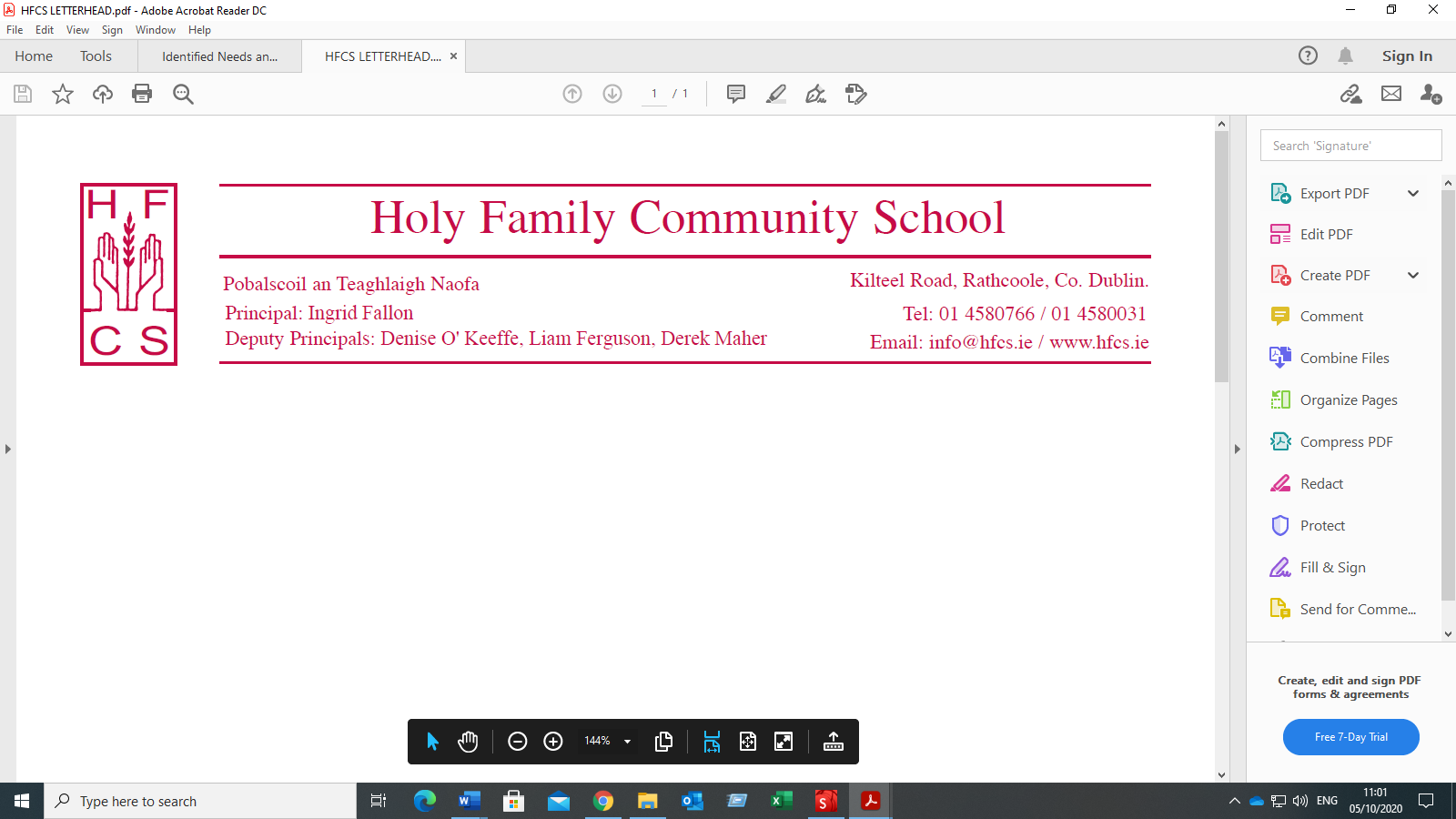 Office/Reception Opening HoursMonday - Friday1st of July – 2nd of August9.00am – 1.00pm